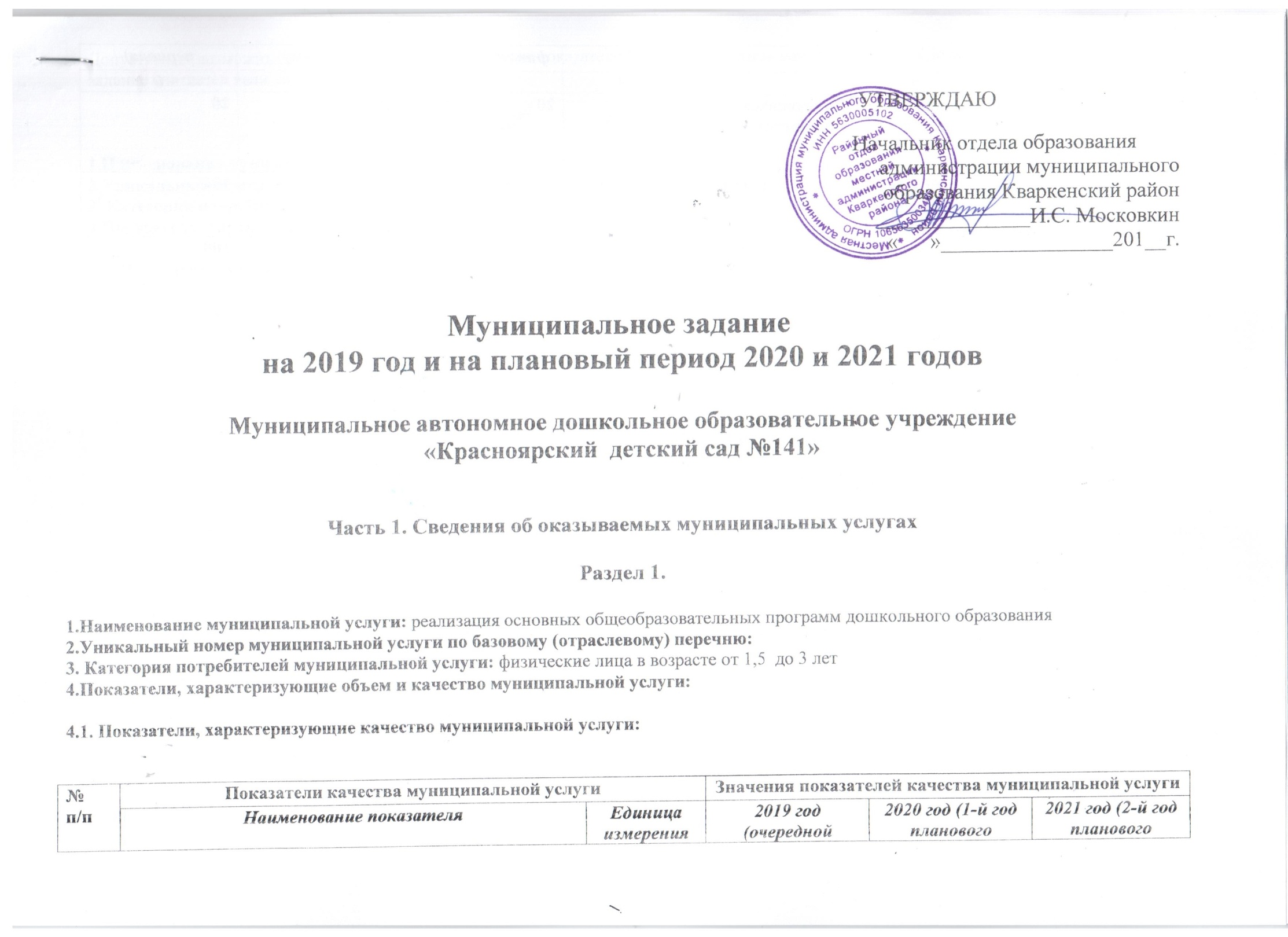 Допустимые (возможные) отклонения от установленных показателей качества муниципальной услуги, в пределах которых муниципальное задание считается выполненным (процентов):  5%.4.2. Показатели, характеризующие объем муниципальной услуги:Допустимые (возможные) отклонения от установленных показателей объема муниципальной услуги, в пределах которых муниципальное задание считается выполненным (процентов):  5%.Раздел 2.1.Наименование муниципальной услуги: реализация основных общеобразовательных программ дошкольного образования2.Уникальный номер муниципальной услуги по базовому (отраслевому) перечню: 3. Категория потребителей муниципальной услуги: физические лица в возрасте от 3 до 8 лет4.Показатели, характеризующие объем и качество муниципальной услуги:4.1. Показатели, характеризующие качество муниципальной услуги:Допустимые (возможные) отклонения от установленных показателей качества муниципальной услуги, в пределах которых муниципальное задание считается выполненным (процентов):  5%.4.2. Показатели, характеризующие объем муниципальной услуги:Допустимые (возможные) отклонения от установленных показателей объема муниципальной услуги, в пределах которых муниципальное задание считается выполненным (процентов):  5%.5. Нормативные правовые акты, устанавливающие размер платы (цену, тариф) либо порядок ее (его) установления:6. Порядок оказания муниципальной услуги:6.1. Нормативно правовые акты, регулирующие порядок оказания муниципальной услуги:Федеральный закон "Об основных гарантиях прав ребенка в Российской Федерации" от 24.07.1998 N 124-ФЗ"Конвенция о правах ребенка" (одобрена Генеральной Ассамблеей ООН 20.11.1989)"Конституция Российской Федерации" (принята всенародным голосованием 12.12.1993) (с учетом поправок, внесенных Законами РФ о поправках к Конституции РФ от 30.12.2008 N 6-ФКЗ, от 30.12.2008 N 7-ФКЗ, от 05.02.2014 N 2-ФКЗ, от 21.07.2014 N 11-ФКЗ)Федеральный закон от 02.05.2006 г. № 59-ФЗ «О порядке рассмотрения обращений граждан Российской Федерации»Закон Российской Федерации от 07.02.92 г. № 2300-1 «О защите прав потребителей»Федеральный закон Российской Федерации от 27 июля 2010 г. № 210-ФЗ «Об организации предоставления государственных и муниципальных услуг» (с изменениями)Федеральный закон от 28.10.2013 № 966 «О лицензировании образовательной деятельности»Гражданский, Налоговый, Бюджетный  кодексы РФФедеральный закон от 29.12.2012 273-фз «Об образовании в Российской Федерации»Федеральный закон от 06.10.2003 131-фз «Об общих принципах организации местного самоуправления в Российской Федерации»Постановление Главного государственного санитарного врача РФ от 15 мая 2013 г. N 26"Об утверждении СанПиН 2.4.1.3049-13 "Санитарно-эпидемиологические требования к устройству, содержанию и организации режима работы дошкольных образовательных организаций"Приказ Министерства образования и науки РФ от 17 октября 2013 г. N 1155 "Об утверждении федерального государственного образовательного стандарта дошкольного образования"Приказ Министерства образования и науки РФ от 30 августа 2013 г. N 1014 "Об утверждении Порядка организации и осуществления образовательной деятельности по основным общеобразовательным программам - образовательным программам дошкольного образования"Приказ Министерства образования и науки РФ от 8 апреля 2014 г. N 293 "Об утверждении Порядка приема на обучение по образовательным программам дошкольного образования"Постановление администрации муниципального образования Кваркенский район Оренбургской области от 26.06.2017 №336-п «Об утверждении административного регламента предоставления муниципальной услуги «Прием заявлений, постановка на учет и зачисление детей в образовательные учреждения, реализующие основную общеобразовательную программу дошкольного образования»Постановление администрации муниципального образования Кваркенский район Оренбургской области от 26.06.2017 №335-п «Об утверждении административного регламента предоставления муниципальной услуги «Реализация основных общеобразовательных программ дошкольного образования»Приказ районного отдел образования администрации муниципального образования Кваркенский район Оренбургской области от 02.11.2015 №89 «Об утверждении ведомственного перечня муниципальных услуг в сфере образования»Устав образовательной организации6.2. Порядок информирования потенциальных потребителей муниципальной услуги:Раздел 3.1.Наименование муниципальной услуги: Присмотр и уход за детьми в муниципальных  дошкольных образовательных организациях2.Уникальный номер муниципальной услуги по базовому (отраслевому) перечню: 3. Категория потребителей муниципальной услуги: физические лица в возрасте от 2 месяцев до 1,5 лет4.Показатели, характеризующие объем и (или) качество муниципальной услуги:4.1. Показатели, характеризующие качество муниципальной услуги:Допустимые (возможные) отклонения от установленных показателей качества муниципальной услуги, в пределах которых муниципальное задание считается выполненным (процентов):  5%.4.2. Показатели, характеризующие объем муниципальной услуги:Допустимые (возможные) отклонения от установленных показателей объема муниципальной услуги, в пределах которых муниципальное задание считается выполненным (процентов):  5%.Раздел 4.1.Наименование муниципальной услуги: Присмотр и уход за детьми в муниципальных  дошкольных образовательных организациях2.Уникальный номер муниципальной услуги по базовому (отраслевому) перечню:  3. Категория потребителей муниципальной услуги: физические лица в возрасте от 1,5  до 8 лет4.Показатели, характеризующие объем и (или) качество муниципальной услуги:4.1. Показатели, характеризующие качество муниципальной услуги:Допустимые (возможные) отклонения от установленных показателей качества муниципальной услуги, в пределах которых муниципальное задание считается выполненным (процентов):  5%.4.2. Показатели, характеризующие объем муниципальной услуги:Допустимые (возможные) отклонения от установленных показателей объема муниципальной услуги, в пределах которых муниципальное задание считается выполненным (процентов):  5%.5. Нормативные правовые акты, устанавливающие размер платы (цену, тариф) либо порядок ее (его) установления:6. Порядок оказания муниципальной услуги:6.1. Нормативно правовые акты, регулирующие порядок оказания муниципальной услуги:Федеральный закон "Об основных гарантиях прав ребенка в Российской Федерации" от 24.07.1998 N 124-ФЗ"Конвенция о правах ребенка" (одобрена Генеральной Ассамблеей ООН 20.11.1989)"Конституция Российской Федерации" (принята всенародным голосованием 12.12.1993) (с учетом поправок, внесенных Законами РФ о поправках к Конституции РФ от 30.12.2008 N 6-ФКЗ, от 30.12.2008 N 7-ФКЗ, от 05.02.2014 N 2-ФКЗ, от 21.07.2014 N 11-ФКЗ)Федеральный закон от 02.05.2006 г. № 59-ФЗ «О порядке рассмотрения обращений граждан Российской Федерации»Закон Российской Федерации от 07.02.92 г. № 2300-1 «О защите прав потребителей»Федеральный закон Российской Федерации от 27 июля 2010 г. № 210-ФЗ «Об организации предоставления государственных и муниципальных услуг» (с изменениями)Федеральный закон от 28.10.2013 № 966 «О лицензировании образовательной деятельности»Гражданский, Налоговый, Бюджетный  кодексы РФФедеральный закон от 29.12.2012 273-фз «Об образовании в Российской Федерации»Федеральный закон от 06.10.2003 131-фз «Об общих принципах организации местного самоуправления в Российской Федерации»Постановление Главного государственного санитарного врача РФ от 15 мая 2013 г. N 26 "Об утверждении СанПиН 2.4.1.3049-13 "Санитарно-эпидемиологические требования к устройству, содержанию и организации режима работы дошкольных образовательных организаций"Приказ Министерства образования и науки РФ от 17 октября 2013 г. N 1155 "Об утверждении федерального государственного образовательного стандарта дошкольного образования"Приказ Министерства образования и науки РФ от 30 августа 2013 г. N 1014 "Об утверждении Порядка организации и осуществления образовательной деятельности по основным общеобразовательным программам - образовательным программам дошкольного образования"Приказ Министерства образования и науки РФ от 8 апреля 2014 г. N 293 "Об утверждении Порядка приема на обучение по образовательным программам дошкольного образования"Постановление администрации муниципального образования Кваркенский район Оренбургской области от 26.06.2017 №336-п «Об утверждении административного регламента предоставления муниципальной услуги «Прием заявлений, постановка на учет и зачисление детей в образовательные учреждения, реализующие основную общеобразовательную программу дошкольного образования»Постановление администрации муниципального образования Кваркенский район Оренбургской области от 26.06.2017 №335-п «Об утверждении административного регламента предоставления муниципальной услуги «Реализация основных общеобразовательных программ дошкольного образования»Приказ районного отдела образования администрации муниципального образования Кваркенский район Оренбургской области от 02.11.2015 №89 «Об утверждении ведомственного перечня муниципальных услуг в сфере образования»Устав образовательной организацииПриказ районного отдела образования администрации муниципального образования Кваркенский район Оренбургской области от 30.12.2016 №257 «О плате, взимаемой с родителей (законных представителей) за присмотр и уход за детьми муниципальных дошкольных образовательных учреждениях Кваркенского района Оренбургской области, реализующих образовательную программу дошкольного образования»6.2. Порядок информирования потенциальных потребителей муниципальной услуги:Часть 2. Сведения о выполняемых работахРаздел 1.1.Наименование работы: Организация и проведение конкурсов, мероприятий, направленных на выявление и развитие у обучающихся интеллектуальных и творческих способностей, способностей к занятиям физической культурой и спортом, интереса к научной (научно-исследовательской) деятельности, творческой деятельности, физкультурно – спортивной деятельности2. Категория потребителей работы: физические лица в возрасте от 1,5  до 8 лет3.Показатели, характеризующие объем и (или) качество работы:3.1. Показатели, характеризующие качество работы:Допустимые (возможные) отклонения от установленных показателей качества муниципальной услуги, в пределах которых муниципальное задание считается выполненным (процентов):  5%.4.2. Показатели, характеризующие объем работы:Допустимые (возможные) отклонения от установленных показателей объема муниципальной услуги, в пределах которых муниципальное задание считается выполненным (процентов):  5%.Раздел 2.1.Наименование работы: Организация мероприятий2. Категория потребителей работы: физические лица3.Показатели, характеризующие объем и (или) качество работы:3.1. Показатели, характеризующие качество работы:Допустимые (возможные) отклонения от установленных показателей качества работы, в пределах которых муниципальное задание считается выполненным (процентов):  5%.3.2. Показатели, характеризующие объем работыДопустимые (возможные) отклонения от установленных показателей объема работы, в пределах которых муниципальное задание считается выполненным (процентов):  5%.Часть 3. Прочие сведения о муниципальном задании.Основания для досрочного прекращения выполнения муниципального задания:Реорганизация или ликвидация Учреждения;Не обеспечение выполнения муниципального задания или наличие основания полагать, что муниципальное задание не будет выполнено в полном объеме;Перераспределение полномочий, повлекшее исключение из компетенции Учреждения полномочий по оказанию муниципальной услуги;Исключение муниципальной услуги из ведомственного перечня;Иные основания, предусмотренные нормативными правовыми актами Российской Федерации и Оренбургской области.Порядок за выполнением муниципального задания: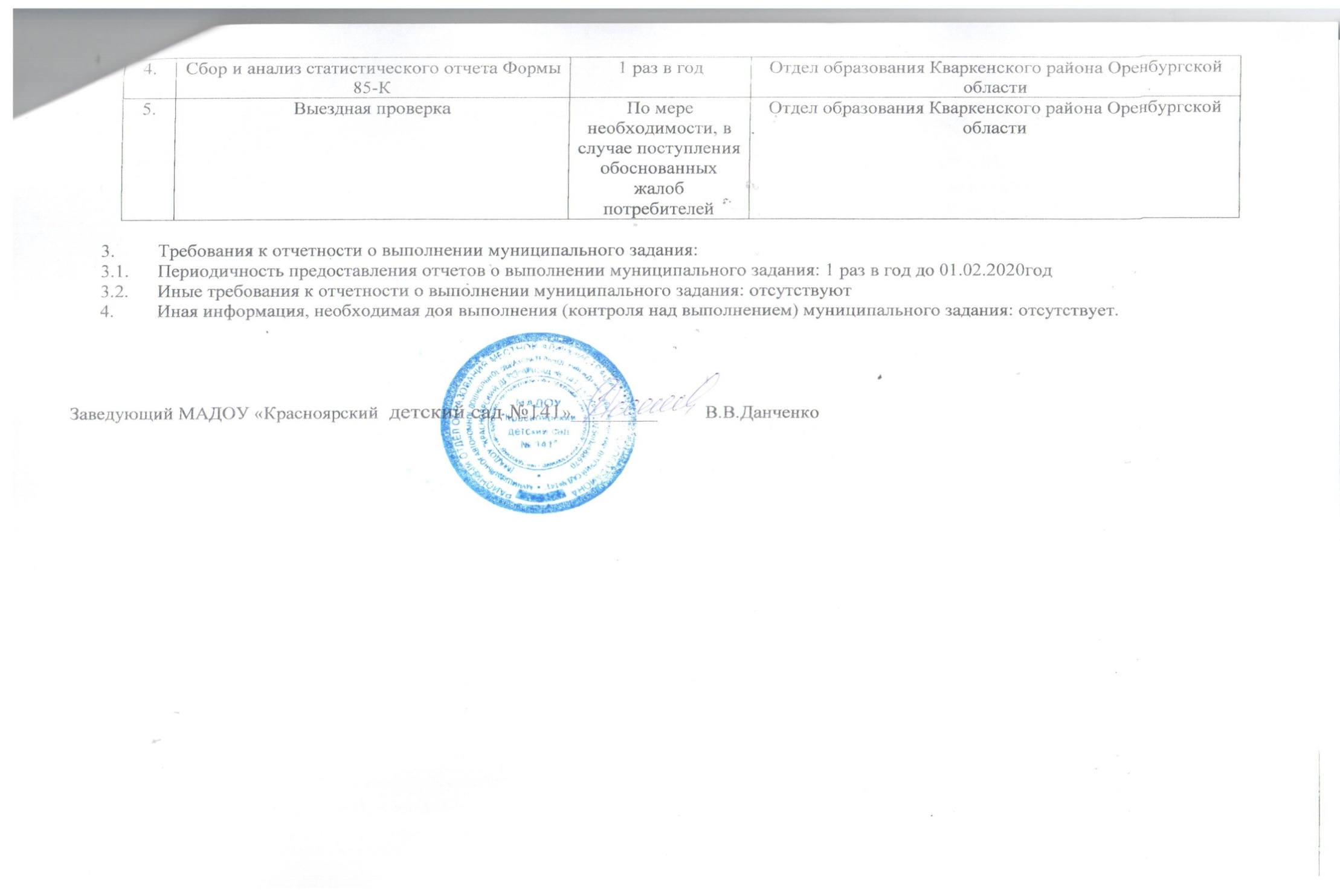 № п/пПоказатели качества муниципальной услугиПоказатели качества муниципальной услугиЗначения показателей качества муниципальной услугиЗначения показателей качества муниципальной услугиЗначения показателей качества муниципальной услуги№ п/пНаименование показателяЕдиница измерения2019 год (очередной финансовый год)2020 год (1-й год планового периода)2021 год (2-й год планового периода)1234561.Численность воспитанников, обучающихся по образовательным программам, соответствующим требованиям ФГОС ДО, всегочел.2020202.Укомплектованность образовательного учреждения воспитанниками в соответствии с нормативным количеством мест  образовательной организациипроцент1001001003.Укомплектованность учреждения педагогическими кадрами, имеющими профильное (дошкольное) образованиепроцент83,331001004.Доля педагогических работников, имеющих высшее педагогическое образованиепроцент50 80805.Доля педагогических работников, которым при прохождении аттестации присвоена высшая или первая категорияпроцент33,331001006.Доля педагогических работников, прошедших курсы повышения квалификации (не менее 1 раза в 3 года)процент1001001007.Удовлетворенность родителей (законных представителей) качеством оказания услуг дошкольного образованияпроцент100100100№ п/пПоказатели объема муниципальной услугиПоказатели объема муниципальной услугиЗначения показателей объема муниципальной услугиЗначения показателей объема муниципальной услугиЗначения показателей объема муниципальной услугиСреднегодовой размер платы (цена, тариф)Среднегодовой размер платы (цена, тариф)Среднегодовой размер платы (цена, тариф)№ п/пНаименование показателяЕдиница измерения2019 год (очередной финансовый год)2020 год (1-й год планового периода)2021год (2-й год планового периода)2019 год (очередной финансовый год)2020 год (1-й год планового периода)2021 год (2-й год планового периода)1234567891.Число обучающихся, всегочел.202020988.001028.001069.00№ п/пПоказатели качества муниципальной услугиПоказатели качества муниципальной услугиЗначения показателей качества муниципальной услугиЗначения показателей качества муниципальной услугиЗначения показателей качества муниципальной услуги№ п/пНаименование показателяЕдиница измерения2019 год (очередной финансовый год)2020 год (1-й год планового периода)2021 год (2-й год планового периода)1234561.Численность воспитанников, обучающихся по образовательным программам, соответствующим требованиям ФГОС ДО, всегочел.7575752.Укомплектованность образовательного учреждения воспитанниками в соответствии с нормативным количеством мест  образовательной организациипроцент1001001003.Укомплектованность учреждения педагогическими кадрами, имеющими профильное (дошкольное) образованиепроцент83,331001004.Доля педагогических работников, имеющих высшее педагогическое образованиепроцент 50 80 805.Доля педагогических работников, которым при прохождении аттестации присвоена высшая или первая категорияпроцент33,331001006.Доля педагогических работников, прошедших курсы повышения квалификации (не менее 1 раза в 3 года)процент1001001007.Удовлетворенность родителей (законных представителей) качеством оказания услуг дошкольного образованияпроцент100100100№ п/пПоказатели объема муниципальной услугиПоказатели объема муниципальной услугиЗначения показателей объема муниципальной услугиЗначения показателей объема муниципальной услугиЗначения показателей объема муниципальной услугиСреднегодовой размер платы (цена, тариф)Среднегодовой размер платы (цена, тариф)Среднегодовой размер платы (цена, тариф)№ п/пНаименование показателяЕдиница измерения2019 год (очередной финансовый год)2020 год (1-й год планового периода)2021 год (2-й год планового периода)2019 год (очередной финансовый год)2020 год (1-й год планового периода)2021 год (2-й год планового периода)1234567891.Число обучающихся, всегочел.757575988.001028.001069.00№ п/пНормативно – правовой актНормативно – правовой актНормативно – правовой актНормативно – правовой актНормативно – правовой акт№ п/пВидНаименование принявшего органаДатаНомерНаименование1234561.ПостановлениеПравительство Оренбургской области05.11.2015866-п«Об утверждении максимальных размеров родительской платы за присмотр и уход за детьми, осваивающими образовательные программы дошкольного образования в государственных и муниципальных организациях, осуществляющих образовательную деятельность на территории Оренбургской области»2.Приказ Отдел образования администрации муниципального образования Кваркенский район Оренбургской области30.12.2016257«О плате, взимаемой с родителей (законных представителей) за присмотр и уход за детьми муниципальных дошкольных образовательных учреждениях Кваркенского района Оренбургской области, реализующих образовательную программу дошкольного образования»№ п/пСпособ информированияСостав размещаемой информацииЧастота обновления информации1.Размещение информации на информационных стендах УчрежденияОфициальные и иные документы о деятельности учрежденияВ течение 10 дней со дня внесения соответствующих изменений2.Размещение информации в сети Интернет на сайте УчрежденияИнформация о деятельности Учреждения в соответствии с Постановлением Правительства РФ от 10 июля 2013 г. N 582"Об утверждении Правил размещения на официальном сайте образовательной организации в информационно-телекоммуникационной сети "Интернет" и обновления информации об образовательной организации"В течение 10 дней со дня внесения соответствующих изменений3.Средства массовой информацииИнформация о проводимых мероприятиях в ДОУПо мере необходимости4.Индивидуальная работа  с родителями (законными представителями), родительские собранияОзнакомление с локальными актами Учреждения, консультации по запросам родительской общественностиПо мере необходимости5.Индивидуальное устное информирование при личном обращении или по телефонуИнформация о местонахождении ДОУ, номера телефонов, адрес электронной почты, графики работы должностных лиц, ответственных за предоставление муниципальной услуги, о порядке предоставления муниципальной услуги и др.По мере необходимости6.Письменное информирование при обращении гражданИнформация о местонахождении ДОУ, номера телефонов, адрес электронной почты, графики работы должностных лиц, ответственных за предоставление муниципальной услуги, о порядке предоставления муниципальной услуги и др.По мере необходимости7.Официальный Интернет-сайт для размещения информации о государственных (муниципальных) учреждениях(www.bus.gov.ru)В соответствии с требованиями действующего законодательстваНе позднее 5 рабочих дней, следующих за днем принятия документов или внесения изменений в документы, с приложением соответствующих электронных копий документов№ п/пПоказатели качества муниципальной услугиПоказатели качества муниципальной услугиЗначения показателей качества муниципальной услугиЗначения показателей качества муниципальной услугиЗначения показателей качества муниципальной услуги№ п/пНаименование показателяЕдиница измерения2019 год (очередной финансовый год)2020 год (1-й год планового периода)2021 год (2-й год планового периода)1234561.Количество дней, проведенных детьми в образовательном учреждении (на одного ребенка)день0002.Процент выполнения плана посещаемости физическими лицами процент0003.Количество дней, пропущенных одним ребенком по болезнидень0004.Доля родителей (законных представителей), удовлетворенных условиями и качеством предоставляемой услугипроцент0005.Отсутствие нарушений в области приготовления питания и гигиеныединица0006.Процент выполнения среднесуточного набора пищевых продуктов питания детей, установленного санитарными нормамипроцент0007.Наличие травматизма и/или чрезвычайных ситуацийединица0008.Отсутствие обоснованных жалоб родителей (законных представителей) на условия и качество предоставляемой услугиединица0009.Отсутствие обоснованных жалоб обучающихся родителей (законных представителей) на действия работников учрежденияединица00010.Доля своевременно устраненных общеобразовательным учреждением нарушений, выявленных в результате проверок органами исполнительной власти субъектов Российской Федерации, осуществляющим и функции по контролю и надзору в сфере образованияпроцент000№ п/пПоказатели объема муниципальной услугиПоказатели объема муниципальной услугиЗначения показателей объема муниципальной услугиЗначения показателей объема муниципальной услугиЗначения показателей объема муниципальной услугиСреднегодовой размер платы (цена, тариф)Среднегодовой размер платы (цена, тариф)Среднегодовой размер платы (цена, тариф)№ п/пНаименование показателяЕдиница измерения2019 год (очередной финансовый год)2020 год (1-й год планового периода)2021 год (2-й год планового периода)2019 год (очередной финансовый год)2020 год (1-й год планового периода)2021 год (2-й год планового периода)1234567891.Число обучающихся, всегочел.0000002.Выполнение плана посещаемости физическими лицамипроцент000000№ п/пПоказатели качества муниципальной услугиПоказатели качества муниципальной услугиЗначения показателей качества муниципальной услугиЗначения показателей качества муниципальной услугиЗначения показателей качества муниципальной услуги№ п/пНаименование показателяЕдиница измерения2019 год (очередной финансовый год)2020 год (1-й год планового периода)2021год (2-й год планового периода)1234561.План посещаемости физическими лицамидень171001710017100в т.ч. дети в возрасте от 1,5 до 3 лет360036003600в т.ч. дети в возрасте от 3  до 8 лет1350013500135002.Процент выполнения плана посещаемости физическими лицами процент 78 79 80в т.ч. дети в возрасте от 1,5 до 3 лет  78  79  80в т.ч. дети в возрасте от 3  до 8 лет  78  79  803.Доля родителей (законных представителей), удовлетворенных условиями и качеством предоставляемой услугипроцент1001001004.Отсутствие нарушений в области приготовления питания и гигиеныединица0005.Процент выполнения среднесуточного набора пищевых продуктов питания детей, установленного санитарными нормамипроцент1001001006.Наличие травматизма и/или чрезвычайных ситуацийединица000в т.ч. дети в возрасте от 1,5 до 3 лет000в т.ч. дети в возрасте от 3  до 8 лет07.Отсутствие обоснованных жалоб родителей (законных представителей) на условия и качество предоставляемой услугиединица0008.Отсутствие обоснованных жалоб обучающихся, родителей (законных представителей) на действия работников учрежденияединица0009.Доля своевременно устраненных общеобразовательным учреждением нарушений, выявленных в результате проверок органами исполнительной власти субъектов Российской Федерации, осуществляющим и функции по контролю и надзору в сфере образованияпроцент100100100№ п/пПоказатели объема муниципальной услугиПоказатели объема муниципальной услугиЗначения показателей объема муниципальной услугиЗначения показателей объема муниципальной услугиЗначения показателей объема муниципальной услугиСреднегодовой размер платы (цена, тариф)Среднегодовой размер платы (цена, тариф)Среднегодовой размер платы (цена, тариф)№ п/пНаименование показателяЕдиница измерения2019 год (очередной финансовый год)2020 год (1-й год планового периода)2021 год (2-й год планового периода)2019 год (очередной финансовый год)2020 год (1-й год планового периода)2021год (2-й год планового периода)1234567891.Число обучающихся, всегочел.959595988.001028.001069.002.Выполнение плана посещения физическими лицамипроцент787980№ п/пНормативно – правовой актНормативно – правовой актНормативно – правовой актНормативно – правовой актНормативно – правовой акт№ п/пВидНаименование принявшего органаДатаНомерНаименование1234561.ПостановлениеПравительство Оренбургской области05.11.2015866-п«Об утверждении максимальных размеров родительской платы за присмотр и уход за детьми, осваивающими образовательные программы дошкольного образования в государственных и муниципальных организациях, осуществляющих образовательную деятельность на территории Оренбургской области»2.Приказ Отдел образования администрации муниципального образования Кваркенский район Оренбургской области30.12.2016257«О плате, взимаемой с родителей (законных представителей) за присмотр и уход за детьми муниципальных дошкольных образовательных учреждениях Кваркенского района Оренбургской области, реализующих образовательную программу дошкольного образования»№ п/пСпособ информированияСостав размещаемой информацииЧастота обновления информации1.Размещение информации на информационных стендах УчрежденияОфициальные и иные документы о деятельности учрежденияВ течение 10 дней со дня внесения соответствующих изменений2.Размещение информации в сети Интернет на сайте УчрежденияИнформация о деятельности Учреждения в соответствии с Постановлением Правительства РФ от 10 июля 2013 г. N 582"Об утверждении Правил размещения на официальном сайте образовательной организации в информационно-телекоммуникационной сети "Интернет" и обновления информации об образовательной организации"В течение 10 дней со дня внесения соответствующих изменений3.Средства массовой информацииИнформация о проводимых мероприятиях в ДОУПо мере необходимости4.Индивидуальная работа  с родителями (законными представителями), родительские собранияОзнакомление с локальными актами Учреждения, консультации по запросам родительской общественностиПо мере необходимости5.Индивидуальное устное информирование при личном обращении или по телефонуИнформация о местонахождении ДОУ, номера телефонов, адрес электронной почты, графики работы должностных лиц, ответственных за предоставление муниципальной услуги, о порядке предоставления муниципальной услуги и др.По мере необходимости6.Письменное информирование при обращении гражданИнформация о местонахождении ДОУ, номера телефонов, адрес электронной почты, графики работы должностных лиц, ответственных за предоставление муниципальной услуги, о порядке предоставления муниципальной услуги и др.По мере необходимости7.Официальный Интернет-сайт для размещения информации о государственных (муниципальных) учреждениях(www.bus.gov.ru)В соответствии с требованиями действующего законодательстваНе позднее 5 рабочих дней, следующих за днем принятия документов или внесения изменений в документы, с приложением соответствующих электронных копий документов№ п/пПоказатели качества работыПоказатели качества работыЗначения показателей качества работыЗначения показателей качества работыЗначения показателей качества работы№ п/пНаименование показателяЕдиница измерения2019 год (очередной финансовый год)2020 год (1-й год планового периода)2021 год (2-й год планового периода)1234561.Участие обучающихся в районных конкурсах и олимпиадахединица2525252.Участие обучающихся в региональных конкурсах и олимпиадахединица1115153.Участие обучающихся во Всероссийских конкурсах и олимпиадахединица252425№ п/пПоказатели объема работыПоказатели объема работыЗначения показателей объема работыЗначения показателей объема работыЗначения показателей объема работы№ п/пНаименование показателяЕдиница измерения2019 год (очередной финансовый год)2020 год (1-й год планового периода)2021 год (2-й год планового периода)1234561.Доля участников из общего количества обучающихся учрежденияпроцент64,267,468,4№ п/пПоказатели качества работыПоказатели качества работыЗначения показателей качества работыЗначения показателей качества работыЗначения показателей качества работы№ п/пНаименование показателяЕдиница измерения2019 год (очередной финансовый год)2020 год (1-й год планового периода)2021год (2-й год планового периода)1234561.Мероприятия с участием родительской общественностиединица1616162.Организация мероприятий, имеющих методическую направленность (организация и участие в РМО воспитателей, семинары, круглые столы и др.)единица1818183.Публикация педагогического опыта в средствах массовой информации, педагогических журналах и сборникахединица161616№ п/пПоказатели объема работыПоказатели объема работыЗначения показателей объема работыЗначения показателей объема работыЗначения показателей объема работы№ п/пНаименование показателяЕдиница измерения2019 год (очередной финансовый год)2020 год (1-й год планового периода)2021 год (2-й год планового периода)1234561.Число педагоговединица6662.Количество мероприятийединица242424№ п/пФорма контроляПериодичностьМуниципальный орган Кваркенского района, осуществляющий контроль за выполнением муниципального задания1.Предоставление отчетности об исполнении муниципального задания1 раз в годОтдел образования Кваркенского района Оренбургской области2.Проведение опроса родителей по вопросу удовлетворенности качеством предоставляемых услуг1 раз в годОтдел образования Кваркенского района Оренбургской области3.Проверка состояния имущества, используемого в деятельности Учреждения1 раз в годОтдел образования Кваркенского района Оренбургской области4.Сбор и анализ статистического отчета Формы 85-К1 раз в годОтдел образования Кваркенского района Оренбургской области